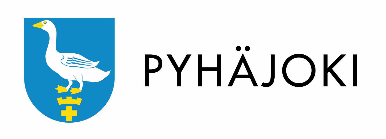 Kotihoidontuen kuntalisähakemus		Hakemuksen toimitusosoitteet:Pyhäjoen kuntaKuntatie 1, 86100 PYHÄJOKI				kunta@pyhajoki.fiLiitteet:Todistus vanhempainrahakauden päättymisestä (Kela) tai jäljennös äitiys- ja vanhempainrahakaudestaKopio Kelan kotihoidon tuen hoitorahapäätöksestäVerokorttiPyhäjoen kunnanvaltuusto on päättänyt kotihoidontuen kuntalisän maksamisperusteet 1.2.2023 lukien:Kuntalisää maksetaan niille perheille, jotka saavat Kelan kotihoidontuen hoitorahaa ja jotka hoitavat kotona vähintään yhtä alle 3-vuotiasta lasta. Kuntalisän maksatus päättyy lapsen täyttäessä 3 vuotta.Kuntalisän suuruus on 200 €/kk jokaisesta alle 3-vuotiaasta lapsestaHakemukseen tulee liittää todistus vanhempainrahakauden päättymisestä (Kela) tai jäljennös äitiys- ja vanhempainrahakaudesta, kopio kotihoidon tuen päätöksestä (Kela), voimassa oleva verokortti etuutta varten.Lapsi/lapset, josta/joista tukea haetaanLapsen/lasten henkilötunnus/henkilötunnuksetAika, jolta kotihoidontuen kuntalisää haetaanhelmikuu	maaliskuu	huhtikuu	1.5.2023 alkaen kotihoidontuen kuntalisän maksaa KELAAika, jolta kotihoidontuen kuntalisää haetaanhelmikuu	maaliskuu	huhtikuu	1.5.2023 alkaen kotihoidontuen kuntalisän maksaa KELAHakijan nimiHenkilötunnusHenkilötunnusLähiosoitePostinumeroPostitoimipaikkaPankki ja tilinumero, jolle kuntalisä maksetaanVakuutan antamani tiedot oikeiksi ja suostun tietojen tarkastamiseenPaikka ja aika                                                                     Allekirjoitus